СОДЕРЖАНИЕ: Список сокращений и аббревиатур1. Общая оценка работы за год 2. Оценка работы в сопоставлении с целями и работами, приведенными в Рабочем плане3. Оценка работы в сопоставлении с требованиями ИПДО 4. Описание ответной реакции многосторонней группы заинтересованных сторон на отчет по санкционированию.5. Сильные и слабые стороны, выявленные в процессе внедрения ИПДО 6. Реализация мероприятий по раскрытию бенефициарного собственника7. Общие затраты по внедрению 8. Данные о членстве МГЗС в течение отчетного периода Список приложенийСписок сокращений и аббревиатурИПДО – Инициатива прозрачности в добывающих отраслях МГЗС – Многосторонняя группа заинтересованных сторон РТ- Республика Таджикистан ПРТ – Правительство Республики Таджикистан МФ – Министерство финансов ИОО ФС – Институт Открытого Общества «Фонд Содействия» ОГО – Организации гражданского общества РРП – Районы республиканского подчинения РП- Рабочий план НПО – Неправительственная организацияGIZ – Общество по Международному сотрудничеству ГмбХМС – Международный СекретариатГО – гражданское обществоБП- Бенефициарное правоДК – Дорожная картаГОДОВОЙ ОТЧЕТО ПРОГРЕССЕ ЗА 2018 ГОДВ ТАДЖИКИСТАНЕОбщая оценка работы за 2018 год За отчетный период были выполнены ряд требований ИПДО и достигнут прогресс, в том числе внесены изменения и дополнения ко второму Национальному Отчету ИПДО за 2015-2016 года связанные с принятием Указа Президента РТ о рассекречивания данных, продолжены меры по реализации исправительных действий, а также активная деятельность Коалиции ГО «Прозрачность для развития» в контексте реализации требований ИПДО, в том числе продвижение на уровне, принимающем решение, вопросов по улучшению механизмов учета социальных расходов компаний в добывающей отрасли. При популяризации второго Отчета ИПДО использовались различные механизмы, в том числе широкое использование СМИ, проведена региональная конференция с участием международных экспертов, проведены общественные дебаты, как на республиканском, так и на региональном уровне, семинары и тренинги с участием специалистов были направлены на повышение потенциала заинтересованных сторон,  а также расширения участия ГО, добывающих компаний в инициативе, успешны были предпринятые Секретариатом и Советом ИПДО меры по внедрению БП в горнодобывающий сектор страны, а также реализации мероприятий дорожной карты по БП. Кроме этого, с 8 сентября начался второй процесс Санкционирования по реализации ИПДО в стране.2. Оценка работы в сопоставлении с целями и работами, приведенными в Рабочем плане Рабочий план по реализации ИПДО в Республике Таджикистан был обновлен на 2018 год с учетом национальных приоритетов страны (приложение 1).   Определены следующие основные цели и задачи: Цель1: Привлечение качественных инвестиций в добывающий сектор путем усовершенствования законодательной базы для обеспечения устойчивого экономического развития и социального ростаЗадача 1: Усовершенствование законодательной базы добывающего сектораПрогресс:С целью доработки второго Национального отчёта согласно Стандарту ИПДО, со стороны Министерства финансов было предложено Правительству Республики Таджикистан рассекречивать сведения, касающиеся производства, экспорта и импорта драгоценных металлов и камней па 2015-2016 годы в натуральном и денежном выражениях. Рассекречивание этих сведений был утверждён Указом Президента Республики Таджикистан от 17 марта 2018 года №1040. Согласно данному Указу было разрешено включить рассекречиваемую информацию во второй Национальный отчёт.Кроме этого, на заседании Совета ИПДО от 22 декабря 2018 года с участием представителей добывающих компаний был рассмотрен Законопроект о внесении изменений и дополнений в Налоговый Кодекс касательно налогообложения недропользователей в части новых расчетов подписного бонуса. Задача 2. Реализация Дорожной карты по бенефициарному правуПрогресс:В соответствии со Стандартом ИПДО 2016 года Национальный Совет ИПДО Таджикистана принял дорожную карту по раскрытию бенефициарных владельцев добывающих компаний 26 декабря 2016 года. Данный вопрос был включён в Рабочий план Совета ИПДО на 2016-2017 годы.  Основные мероприятия по реализации дорожной карты были проведены в 2017-2018 годах, в том числе  проведено исследование по обзору и анализу законодательства РТ в контексте Бенефициарного права и его раскрытия, обзор существующих определений понятия «бенефициар», принятых в международных институтах и зарубежных странах, разработана «Инструкция по определению бенефициарного владения (уровень и контроль)» и даны соответствующие рекомендации, проведен Обзор и сравнительная оценка национальных стратегий, программ, планов, ратифицированных международных актов, законодательства Таджикистана, а также исследований, сообщений средств массовой информации, в контексте связи между бенефициарным правом и национальными приоритетами страны и на специальном расширенном заседании рабочей группы с участием всех заинтересованных сторон (крупные добывающие компании, ОГО, СМИ, госструктуры) состоялось широкое обсуждение определения «бенефициар», рекомендованное Аналитическим отчетом «Анализ законодательства Республики Таджикистан в контексте бенефициарного права и его раскрытие. На практическом семинар по бенефициарному праву для заинтересованных сторон в Таджикистане, которое состоялось 15 ноября 2018 года с участием тренеров из Международного Секретариата была пересмотрена дорожная карта по бенефициарному права и определены наиболее актуальные задачи и мероприятия на 2019 год. Цель 2: Организация деятельности заинтересованных сторон в ИПДОПрогресс:В рамках данной цели, функционировал Национальный Секретариат ИПДО, который в свою очередь координировал весь процесс реализации ИПДО в стране. За отчетный период было проведено 4 заседания Совета ИПДО. Протоколы заседаний размещены на следующих сайтах - eiti.tj, minfin.tj. Задача 3: Аналитическое исследованиеПрогресс:Совет ИПДО РТ уделяет внимание регулярному анализу и оценке процесса реализации ИПДО в Таджикистане. Так, за данный период была проведена работа по продвижению на уровне, принимающем решение, вопросов по улучшению механизмов учета социальных расходов компаний в добывающей отрасли. С этой целью было проведено исследование и подготовлена Аналитическая записка «Обзор существующих практик социальных (квазифискальных) расходов компаний в сфере добывающей отрасли и их учёт в местных бюджетах регионов Республики Таджикистан, а также практика выдачи лицензий» (май 2018). Для обсуждения итогов Отчета были проведены ряд встреч в Парламенте Республики Таджикистан (Комитет по энергетике, промышленности, строительству и коммуникации МНМОРТ). Депутаты Комитета обратились с письмом в Министерство финансов Республики Таджикистан (окт-дек 2018). Министерство финансов РТ согласно с представленными аргументами принимает решение работать с данным вопросом в рамках Совета ИПДО (февраль 2019).В этот же период была подготовлена Аналитическая записка «Оценка хода исполнения исправительных действий Международного Правления ИПДО, рекомендаций Валидатора и Международного Секретариата, учтённых в контекстуальной информации Второго национального отчета ИПДО за 2015-2016 годы. Результаты». Члены Совета ИПДО были ознакомлены с результатами работы. Данный анализ дал возможность Совету ИПДО обсудить проблемные области в процессе исполнения рекомендаций и планировать дальнейшие шаги по их устранению с целью качественной подготовки к предстоящей валидации, и улучшению процесса внедрения ИПДО в стране в целом.  Проведен анализ своевременности, полноты и достоверности информации, публикуемых на сайтах трех сторон Инициативы (www.minfin.tj, www.eiti.tj, www.tfd.tj), а также оценки их действенности. Подготовлена Аналитическая записка по данному исследованию, которая рассмотрена на заседании   совета Коалиции 23 января 2018 года и на заседании Совета ИПДО 2 мая 2018 года. Цель 2: Повышение информированности о деятельности в добывающем секторе через доступ населения к информации для вовлечения в процесс санкционирования сектора	Задача 1. Подготовка отчета за 2015-2016 годыПрогресс: Доработка второго Национального отчета ИПДО за 2015-2016 годы:Проанализирован необходимый материал для доработки Контекстуальной информации второго Национального Отчета 2015-2016 гг., включая рекомендации Международного Правления ИПДО.Осуществлен сбор необходимой дополнительной информации на основании рекомендаций документа «Оценка хода исполнения исправительных действий Международного Правления ИПДО, рекомендаций Валидатора и Международного Секретариата, учтённых в контекстуальной информации Второго национального отчета ИПДО за 2015-2016 годы. Результаты».Доработана Контекстуальная  информация второго Национального отчета ИПДДО 2015-2016 гг. по следующим требованиям ИПДО: (а)  2.6 Участие государства,  (б) 3.1 Разведка, (в) 6.1 Социальные расходы добывающих компаний, (г)  3.2 Производство, (д)  3.3 Экспорт и (д)  6.3 Вклад добывающего сектора в экономику.Доработанная версия второго Национального отчета ИПДО была утверждена на заседании Совета ИПДО 3 мая 2018 года и предоставлена в Международный Секретариат ИПДО. Задача 2. Процесс СанкционированияПрогресс: В 2016 году в Таджикистане состоялось первое санкционирование (валидация) по ИПДО. При принятии решения по итогам валидации 8 марта 2017 года Международное Правление ИПДО решило, что Таджикистан не совершил удовлетворительного прогресса в выполнении ряда требований по внедрению Стандарта ИПДО 2016 и, в соответствие с требованием 8.3.c.iii,приняло решение о приостановлении статуса Таджикистана. Правление рекомендовало исправительные действия для дальнейшего улучшения реализации инициативы в стране. Прогресс в выполнении этих действий будет оцениваться при втором процессе Санкционирования, которое началось 8 сентября 2018 г. Качественная и полная реализация рекомендуемых Правлением ИПДО исправительных действий позволит повлиять на повышение статуса Таджикистана в инициативе.Согласно процедуре проведения санкционирования, Совет ИПДО должен активно реагировать на запросы  Валидаторов. Национальный секретариат и Коалиция ОГО РТ «Прозрачность для развития» начали процессы он-лайн переговоров с представителями Международного секретариата ИПДО. По их запросу были подготовлены и отправлены документация, ссылки на сайты, статьи и другие материалы.14 ноября 2018 года валидаторы (г-жа Оляна Валигура и г-жа Олеся Толочко) прибыли в Таджикистан. В этот же день  были проведены встречи с г-жой Джонмамадзода М. (Председатель Совета ИПДО/Заместитель министра финансов РТ), с представителями госструктур и добывающих компаний, также было проведено заседание Совета ИПДО.15 ноября при поддержке Национального секретариата ИПДО РТ состоялся практический семинар «Обеспечение целостной системы для прозрачности Бенефициарного права» для членов Совета и заинтересованных сторон.  Семинар вели валидаторы. От Коалиции была предоставлена презентация по дорожной карте и исследованиям в отношении бенефициарного права в Таджикистане.   16 ноября 2018 года валидаторы имели ряд встреч со следующим представителями ОГО и СМИ:  члены Коалиции ОГО РТ «Прозрачность для развития» (М.Бурханова, Г.Азамова, Р.Джумаева, Т.ЕрибекД.Сайдалиев (Куляб он-лайн), З.Шарипова (Пенджикент он-лайн), члены Совета Коалиции (Т.Азизова, Р.Мусаева, Ш.Абдунабизода, З.Халикова), с журналистами (М.Курбанова (Азия Плюс), З.Эргашева (Азия Плюс), Л.Мерганова (ОО “Хома”), М.Халимова, независимый журналист, И.Азизов, независимый журналист). Также валидаторы провели беду с руководством и сотрудниками ИОО ФС-Таджикистан. В целях подготовки всех сторон к санкционированию при содействии членов Коалиции ОГО «Прозрачность для развития» были проведены два важных семинара «Ознакомление заинтересованных сторон с итогами выполнения исправительных действий, принятых Международным Правлением ИПДО» и «Процесс санкционирования и роль каждой из сторон Совета ИПДО в валидации», а также обновлены веб-сайты tfd.tj, minfin.tj, eiti.tj.В городе Душанбе 26 июня 2018 года для членов Совета ИПДО Республики Таджикистан проведен первый семинар по исправительным действиям для членов Совета ИПДО и представителей СМИ. На семинаре были рассмотрены такие вопросы, как  обзор ИПДО в РТ, содержание второго Отчета ИПДО за 2015-2016 годы и механизм его подготовки, с учетом обновленного Стандарта ИПДО 2016 и итогов санкционирования, исправительные действия, рекомендованные Международным  правлением ИПДО и оценка хода исправительных действий (Методология и подход по осуществлению оценки, пошаговый анализ полноты описания каждого требования Стандарта ИПДО, оценка его выполнения, с учетом исправительных действий МП ИПДО, а также рекомендаций валидатора, выявленные пробелы, предлагаемые рекомендации, в том числе для дополнения второго отчета ИПДО). Кроме этого, членам Совета было предложено поработать со вторым Национальным отчетом ИПДО 2015-2016г. Это позволило совместно обсудить рекомендации, которые возможно учесть при доработке второго отчета ИПДО, полноту их раскрытия. Также на семинаре были обсуждены рекомендации по итогам «Обзора существующих практик социальных (квазифискальных) расходов компаний в сфере добывающей отрасли и их учета в местных бюджетах регионов Республики Таджикистан, а также практики выдачи лицензий». 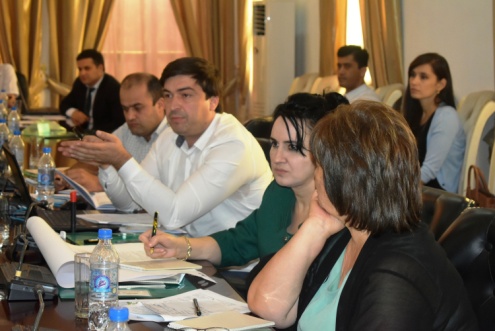 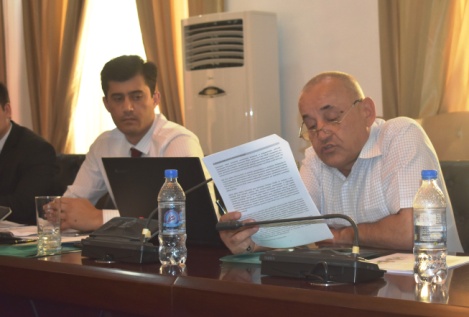 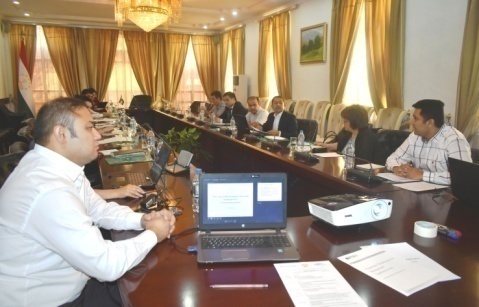 6 сентября 2018 года был проведен семинар «Процесс валидации  и роль каждой из сторон Совета ИПДО в валидации» с участием членов Совета ИПДО, журналистами и другими заинтересованными сторонами. Основная цель -  ознакомление членов Совета с процессом валидации и участию каждой стороны в оценке.  Участники были ознакомлены с процессом второй валидации в соответствии с письмом от Международного правления ИПДО для Таджикистана.3. Оценка работы в сопоставлении с требованиями ИПДОСовет ИПДО следует Стандарту ИПДО и прилагает усилия в части исполнения требований Стандарта. Детальная информация по реализации требований приведена ниже, в четвертом разделе данного отчета.Краткое описание ответной реакции многосторонней группы заинтересованных сторон на рекомендации валидатора по итогам санкционирования.После получения отчета по результатам процесса санкционирования будет рассмотрен членами Совета ИПДО и по необходимости будет подготовлена ответная реакция. 5. Сильные и слабые стороны, выявленные в процессе внедрения ИПДО5.1. Сильные стороны. Сильными сторонами можно обозначить следующее:5.1.1.  Активизация заинтересованных сторон по решению статуса ТаджикистанаНеобходимо отметить, что по итогам санкционирования все стороны в ИПДО Таджикистана были активно задействованы в реализации исправительных мер по требованиям стандарта ИПДО, включая активное участие соответствующих госструктур.  Данная вовлеченность в первую очередь мотивировалась политической волей правительства страны. Для реализации исправительных действий по инициативе Совета ИПДО и Министерства финансов республики была создана рабочая группа из числа представителей госструктур, гражданского общества и добывающих компаний. Данная эффективная совместная работа позволила выполнить все рекомендации в исправительных действиях и отразить во втором Национальном отчета за 2015-2016 года. Стоить отметить, что проект отчета впервые был отправлен на рассмотрения всем соответствующим госструктурам для предоставления замечаний и предложений. 5.1.2.  Популяризация ИПДОБольшое внимание в Таджикистане уделяется вопросу популяризации Инициативы и повышению потенциала заинтересованных сторон в сфере ИПДО. За отчетный период Национальный секретариат ИПДО и Коалиция ОГО «Прозрачность для развития» организовали активную работу со средствами массовой информации. В целом с января по декабрь 2018 года было опубликовано более 40 материалов на тему ИПДО в таджикских и зарубежных электронных СМИ.В целом же о горнорудном секторе Таджикистана было опубликовано около 60 материалов на русском языке в таджикских СМИ, часть из которых – критические, как в отношении государственной политики в добывающем секторе, так и в отношении компаний в ДО. Однако, никаких ограничительных или принудительных мер в отношении авторов этих материалов со стороны правительства предпринято не было. Некоторые из этих материалов были перепечатаны зарубежными СМИКроме этого, информация по ИПДО (включая деятельность МГЗС) регулярно размещается на следующих сайтах: Сайт МФ РТ www.minfin.tj Сайт Секретариата по ИПДО РТ www.eiti.tj Сайт Коалиции ОГО РТ «Прозрачность для развития» www.tfd.tj Facebook: https://www.facebook.com/eiti.tj/(а) С июня 2018 года сайт Коалиции ОГО РТ «Прозрачность для развития» был обновлен с учетом рекомендаций  «Анализа своевременности, полноты и достоверности информации, публикуемых на сайтах трех сторон ИПДО (www.minfin.tj, www.eiti.tj, www.tfd.tj), а также оценки их действенности», проведенной в конце 2017 – начале 2018 годов. (б) Члены Коалиции в августе 2018 года провели двухдневный тренинг для представителей СМИ по вопросам ИПДО, Отчётам страны по реализации данной Инициативы, роли ГО и СМИ в процессе санкционирования.5.1.3. Содействие в расширении доступа к информации и улучшению законодательных рамок в сфере ИПДО(а) Обновление директория компаний. Совместно с Главным управлением геологии при Правительстве РТ и Министерством промышленности и новых технологий РТ в целях улучшения доступа к информации по полученным лицензиям в сфере недропользования проведена работа по сбору информации о компаниях. В результате, в 2018 году в рамках проекта, финансируемого ИОО ФС РТ, разработан новый дизайн и тиражирован расширенный Директорий компаний, работающих в секторе недропользования Республики Таджикистан. Раскрыта более детальная информация о 50 наиболее крупных компаниях, которые работают в секторе(б) Дорожная карта по БП. В 2018 году Рабочей группой, при финансировании ИОО ФС в Таджикистане, проведено исследование по обзору и анализу законодательства РТ в контексте Бенефициарного права и его раскрытия, обзор существующих определений понятия «бенефициар», принятых в международных институтах и зарубежных странах. В рамках работы также разработана «Инструкция по определению бенефициарного владения (уровень и контроль)» и даны соответствующие рекомендации. По итогам вышеназванного исследования подготовлен Аналитический отчет, который доступен на сайтах www.tfd.tj, www.minfin.tj, www.eiti.tj(в) Общественные и парламентские слушания по ИПДО Совет ИПДО РТ прилагает усилия к тому, чтобы Отчеты ИПДО были обсуждены на разных уровнях, с привлечением широких слоев населения. С этой целью был запланирован и проведен ряд региональных общественных дебатов (г.Худжанд, 27 января 2018 г., г.Куляб, 24 февраля 2018г., район Айни,3 марта 2018г. и г. Душанбе, 29 марта 2018г.). Всего общественными дебатами было охвачено 104 представителя исполнительных органов государственной местной власти, джамоатов, добывающих компаний, общественных организаций и СМИ регионов Согдийской и Хатлонской областей, а также г.Душанбе и районов республиканского подчинения. В качестве экспертов и консультантов были привлечены члены Коалиции, а также депутаты Маджлиси намояндагон МО РТ.В ходе обсуждения участниками была положительно оценена работа Совета ИПДО РТ по подготовке ежегодных Отчетов по раскрытию информации горнодобывающего сектора. Благодаря Отчету ИПДО, стали открытыми для заинтересованных лиц большой объем данных и информации, которые ранее были не доступны.  Было отмечено, что отчет написан доступным, понятным языком, дает развернутую обобщенную картину по горнодобывающему сектору страны, охватывает все его стороны. Данный Отчет способен инициировать и активизировать общественность на обсуждение ранее не доступных аспектов рассматриваемой отрасли, внесение конкретных предложений по улучшению управления природными ресурсами. Была дана положительная оценка проведенным общественным дебатам, форме его проведения, качеству презентуемого материала и уровню представления презентаций. Был отмечен профессионализм и компетентность докладчиков и выступающих, высокий уровень ведения ОД и поддержания дискуссий, открытость процесса обсуждения, выражена благодарность организатором проведения ОД.По итогам общественных дебатов были обобщены все вопросы, предложения и рекомендации, высказанные в ходе проведения дебатов, а также выработаны рекомендации организаторов ОД по более эффективному использованию и управлению доходами от добывающих отраслей на основе данных предложений. Итоги общественных дебатов рассмотрены на заседании Совета ИПДО 2 мая 2018 года.4.1.3.  Повышение потенциала  заинтересованных сторонПовышение потенциала заинтересованных сторон – неотъемлемая часть работы Совета ИПДО с целью привлечения сторонников и лоббирования требований Стандарта ИПДО. За отчетный период были организованы и проведены 2 семинара «Социально-ответственный бизнес в контексте ИПДО» для представителей добывающих компаний и госорганов, занимающиеся непосредственно вопросами недропользования (13 марта 2018 года, г.Душанбе  и 14 апреля 2018 года, г.Гулистон, Согд). На семинарах были обсуждены такие вопросы, как «Социально-ответственный бизнес - понятие и принципы», «Социальная ответственность в контексте Инициативы прозрачности в добывающих отраслях (ИПДО)», «Учёт социальных расходов в частных добывающих компаниях и квазифискальных расходов в государственных добывающих компаниях». Кроме этого на семинарах проведен обзор Второго национального отчёта ИПДО в РТ за 2015-2016 годы и Практикум по рассмотрению Второго Национального Отчёта по ИПДО РТ за 2015-2016 годы. По итогам семинаров, финансируемых ИОО ФС, участниками были даны около 15 рекомендаций, направленных на улучшение механизмов учета социальных расходов компаний, совершенствование законодательства и повышение прозрачности в социальной деятельности компаний добывающих отраслей.5.1.4 Активность гражданского общества.Следует отметить, что Коалиция ОГО РТ «Прозрачность для развития» - один из активных игроков процесса реализации ИПДО в стране.   Члены Коалиции являются инициаторами и активными участниками Рабочих групп, деятельность которых направлена на улучшение как законодательных рамок в отношении добывающего сектора, так и популяризации ИПДО по стране. Установившийся между правительством и ГО конструктивный диалог с использованием доказательных доводов, на основе которых вырабатываются рекомендации о способах улучшения ситуации в области горнодобывающей отрасли. В целях реализации Основных направлений деятельности Коалиции в 2018 году Совет Коалиции уделял большое внимание вопросу популяризации ИПДО, распространению информации о данных Первого Отчёта по ИПДО в Таджикистане за 2014 год, повышению потенциала членов Коалиции и других заинтересованных сторон в сфере ИПДО, исполнению исправительных действий по итогам валидации, анализу законодательства в добывающей отрасли, подготовке Второго национального Отчёта о реализации ИПДО в РТ за 2015-2016 годы.     Слабые стороны: Слабыми сторонами отмечаем следующее:  5.2.1  Ротация должностных лиц. Несмотря на активную популяризации ИПДО в стране, все еще остаются неинформированными часть представителей трех сторон, которые вовлечены в процесс ИПДО. В основном данная не информированность заключается в ротации тех или иных лиц в своих должностях. При ре-структуризации министерств\ведомств, смене должностных лиц в компаниях, Совет ИПДО сталкивается с необходимостью повторного обучения новых лиц. Это оказывает некоторое негативное воздействие на работу Совета в целом, однако Совет прилагает усилия к своевременному обучению и информированию в сфере ИПДО данной категории членов Совета ИПДО. Также в настоящее время готовятся соответствующие предложения по внесению изменений и дополнений в Постановление Правительства РТ №449 от 31.08.2012, в целях урегулирования данного вопроса.5.2.2 Продолжительность процесса внедрения изменений и дополнений в законодательство РТ.Рассмотрение законопроектов и принятие дополнений и изменений в законы является долгосрочным процессом, что препятствует быстрому ответу на требования Стандарта ИПДО. Тем не менее, учитывая, что данный процесс является таковым в общемировом масштабе, Совет ИПДО будет продолжать продвигать важные для Инициативы законопроекты до их принятия и влиять на совершенствование юридических рамок касательно ИПДО. 6. Реализация мероприятий по раскрытию бенефициарного собственникаВо исполнение данной Дорожной карты, решением Совета ИПДО РТ от 31 марта 2017 года утверждено Положение о межведомственной рабочей группе по продвижению и мониторингу реализации Дорожной карты, принятых рекомендаций и предложений, в состав которой вошли представители всех заинтересованных сторон, в том числе органов государственной власти, компаний и гражданского общества (всего 12 человек, в том числе 2 представителя Коалиции ГО.Основные мероприятия по реализации дорожной карты были проведены в 2017-2018 годах, в том числе  проведено исследование по обзору и анализу законодательства РТ в контексте Бенефициарного права и его раскрытия, обзор существующих определений понятия «бенефициар», принятых в международных институтах и зарубежных странах, разработана «Инструкция по определению бенефициарного владения (уровень и контроль)» и даны соответствующие рекомендации, проведен Обзор и сравнительная оценка национальных стратегий, программ, планов, ратифицированных международных актов, законодательства Таджикистана, а также исследований, сообщений средств массовой информации, в контексте связи между бенефициарным правом и национальными приоритетами страны и на специальном расширенном заседании рабочей группы с участием всех заинтересованных сторон (крупные добывающие компании, ОГО, СМИ, госструктуры) состоялось широкое обсуждение определения «бенефициар», рекомендованное Аналитическим отчетом «Анализ законодательства Республики Таджикистан в контексте бенефициарного права и его раскрытие. На практическом семинар по бенефициарному праву для заинтересованных сторон в Таджикистане, которое состоялось 15 ноября 2018 года с участием тренеров из Международного Секретариата была пересмотрена дорожная карта по бенефициарному права и определены наиболее актуальные задачи и мероприятия на 2019 год. За отчетный период более 14 статей были размещены в интернет ресурсах касательно раскрытия бенефициарных владельцев (приложение 2). 7. Общие затраты по внедрению В соответствии с Рабочим Планом на 2018 год, были затрачены средства международных организаций, в том числе Всемирного Банка на поддержку деятельности Национального Секретариата и проведения Региональной Конференции по презентации второго отчета за 2015-2016 годы, а также Института Открытого Общества «Фонда Содействия» в Таджикистане, которые в основном были направлены на расширение информационных кампаний. Приблизительные затраты на внедрение инициативы 40000 долл. США. 8. Данные о членстве МГЗС в течение отчетного периода: (в том числе и данные о количестве проведенных заседаний и записи о посещаемости) В состав МГЗС входят 7 представителей органов государственной власти, в том числе представители Министерства финансов РТ, Исполнительного аппарата Президента РТ, Министерства экономического развития и торговли РТ, Министерства юстиции РТ, Министерства энергетики и промышленности РТ, Государственного комитета по инвестициям и управлению госимуществом, Главного управления геологии при ПРТ, и по 6 представителей гражданского общества и добывающих компаний (Приложение 3 –обновлённый список членов Совета).За отчетный период всего было проведено 4 заседания Совета Инициативы прозрачности в добывающих отраслях (ИПДО) в Таджикистане. Первое заседание Совета (02мая2018 г., Протокол №1/2018, присутствовало 20 членов Совета) Обсуждались следующие вопросы: утверждение изменений и дополнений ко второму Национальному отчету ИПДО, связанные с принятием Указа Президента РТ о рассекречивание некоторых данных;Итоги общественных дебатах по второму Национальному отчёту ИПДО;Об информации о реализации дорожной карты по Бенефициарному Праву за 2017 год;Рассмотрение Аналитической записки «Анализ своевременности, полноты и достоверности информации, публикуемых на сайтах трех сторон ИПДО (www.minfm.tj, www.eiti.tj, www.tfd.tj), а также оценки их действительности»;Утверждение Рабочего плана ИПДО на 2018 год;Утверждение рекомендаций по улучшению второго отчета ИПДО, разработанные в ходе проведенных семинаров для добывающих компаний в городах Душанбе и Гулистан, одобренные на заседании Совета Коалиции ОГО 24 апреля 2018 года;Второе заседание Совета (04июни 2018 г., Протокол №2/2018, присутствовало 21 членов Совета)Обсуждались следующие вопросы: Повестка заседания:Выступление главы Международного секретариата ИПДО ИонасаМоберга;Обсуждение вопросов по реализации исправительных действий представленныеПравлением ИПДО по итогам валидации первого отчета (Джонмамадзода М.); З. Рассмотрение годового отчета о прогрессе ИПДО в Таджикистане за 2017 год;Третье заседание Совета (14 ноября 2018г. Протокол №3/2018, присутствовало 21 членов Совета) Обсуждались следующие вопросы: Обсуждение вопросов по реализации исправительных действий представленные Правлением ИПДО с представителями Международного Секретариата ИПДО;Другие вопросы.Четвертое заседание Совета (22декабря 2018 г. Присутствовало 22 членов Совета и представителей добывающих компаний)Рассмотрение Законопроекта о внесении изменений и дополнений в Налоговый Кодекс касательно налогообложения недропользователей в части новых расчетовподписного бонуса;Рассмотрение и утверждение пересмотренной Дорожной карты по бенефициарному праву,Список приложений Приложение 1. Рабочий План на 2018 годПриложение 2. Список публикаций в СМИПриложение 3. Список членов Национального СоветаВаываъЫВаыАыАЫвАы